Château du Haut Pezaud Monbazillac « tentation »2014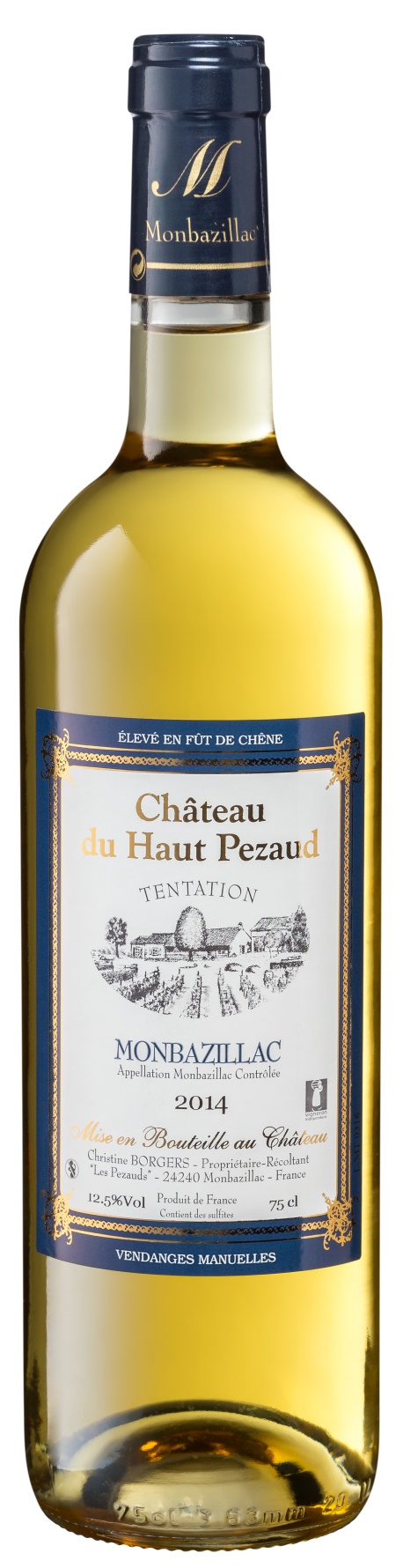 Cépages : 80% Sémillon,  10% Muscadelle et 10 % Sauvignon grisTerroir : Sol argilo-limoneux, sur la commune de Monbazillac.
Vendange : Exclusivement faites à la main par tries successives sur des raisins botrytisés,  elles ont  lieu durant le mois d'octobre. 
Vinification : Par pressurage direct. Débourbage à froid. Maîtrise de la température pendant la durée de fermentation.
Elevage : En barriques de chêne français pendant 12 mois.
1/3 de barriques neuves.
Caractéristiques : Belle couleur jaune doré. Le bois apporte des
arômes de miel et de fruits confits. Une jolie fin de bouche  donne
envie de renouveler ce petit moment de plaisir. 
Conseil de dégustation : A l’apéritif, en entrée avec du melon ou du foie gras, avec des desserts (gâteaux, chocolats, fraises) et pour les plus audacieux avec du fromage persillé.
Conservation : Il peut se boire dès à présent mais il se conserve aussi facilement 15 ans dans les bonnes conditions (dans le noir à une
température d’environ 13°). Avec le temps l’arôme principal deviendra
 le pruneau.
Service : Servir entre 8° et 10°Degré d'alcool : 12,5 %Sucre résiduel : 128 g/l